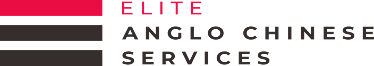 Reporting a Concern FormFor completion by staff or volunteers when they become aware of child welfare concerns in accordance with government guidance and the child protection policy.  The Designated Safeguarding Lead will monitor concerns and report where appropriate to Children’s Social Care if a child is deemed at risk of significant harm.  This information will be disclosed only to those staff who need to know for the purposes of child protection.  Concerns should usually be shared with parent/child, unless to do so may place a child/ren at increased risk of harm (if in doubt about this, the DSL should consult with Children’s Social Care).  Please write legibly and do not use acronyms.  Exact words must be used even if they may offend.Section 1Section 2Section 2 (For completion by Designated Safeguarding Lead)N.B. Under no circumstances should a member of staff ask a child to remove clothing to see a suspected injury.  If a child has described where an injury is, or it is clearly visible without needing to remove outer clothing, please indicate below         FRONT                    BACK                                                LEFT           RIGHT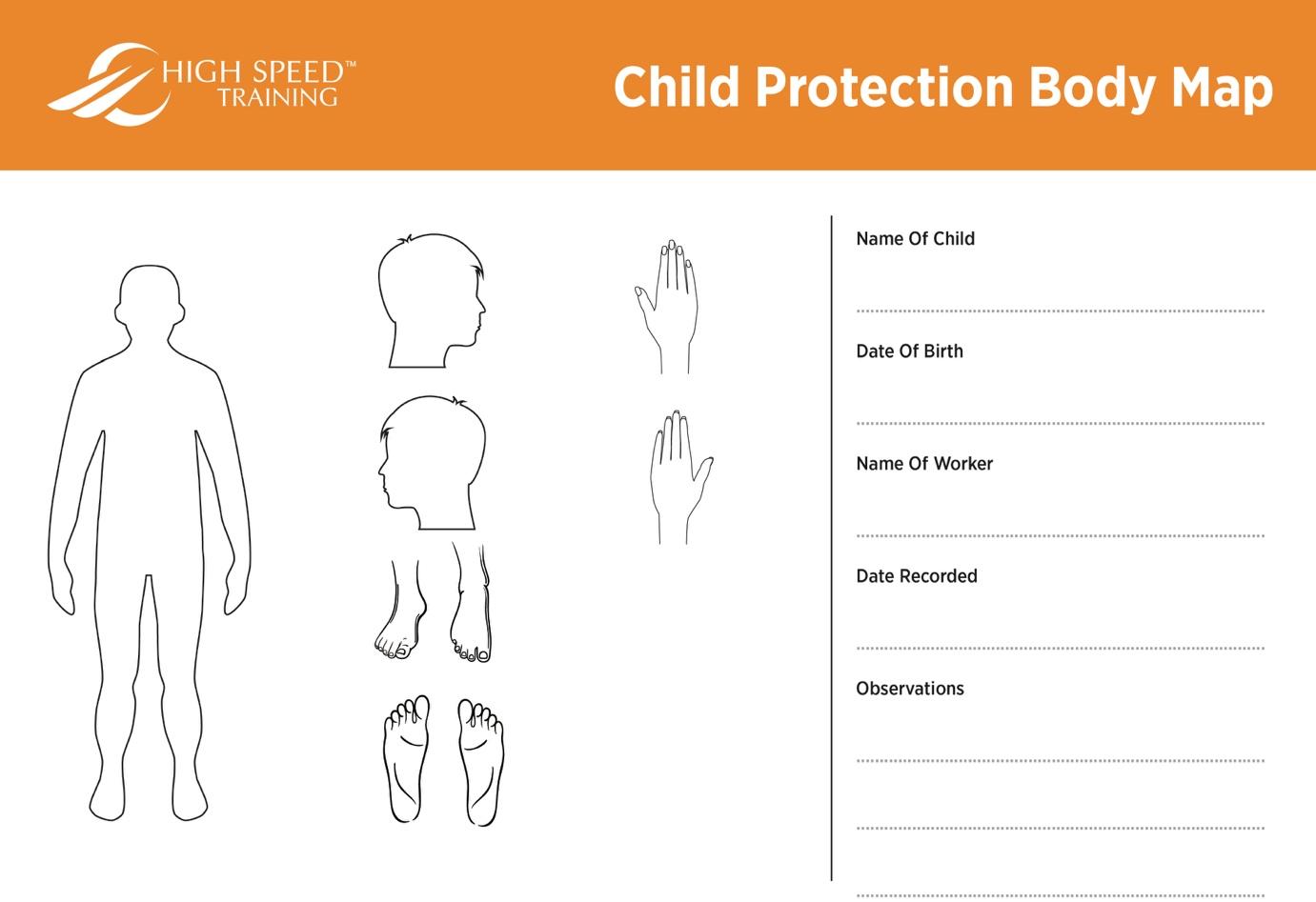 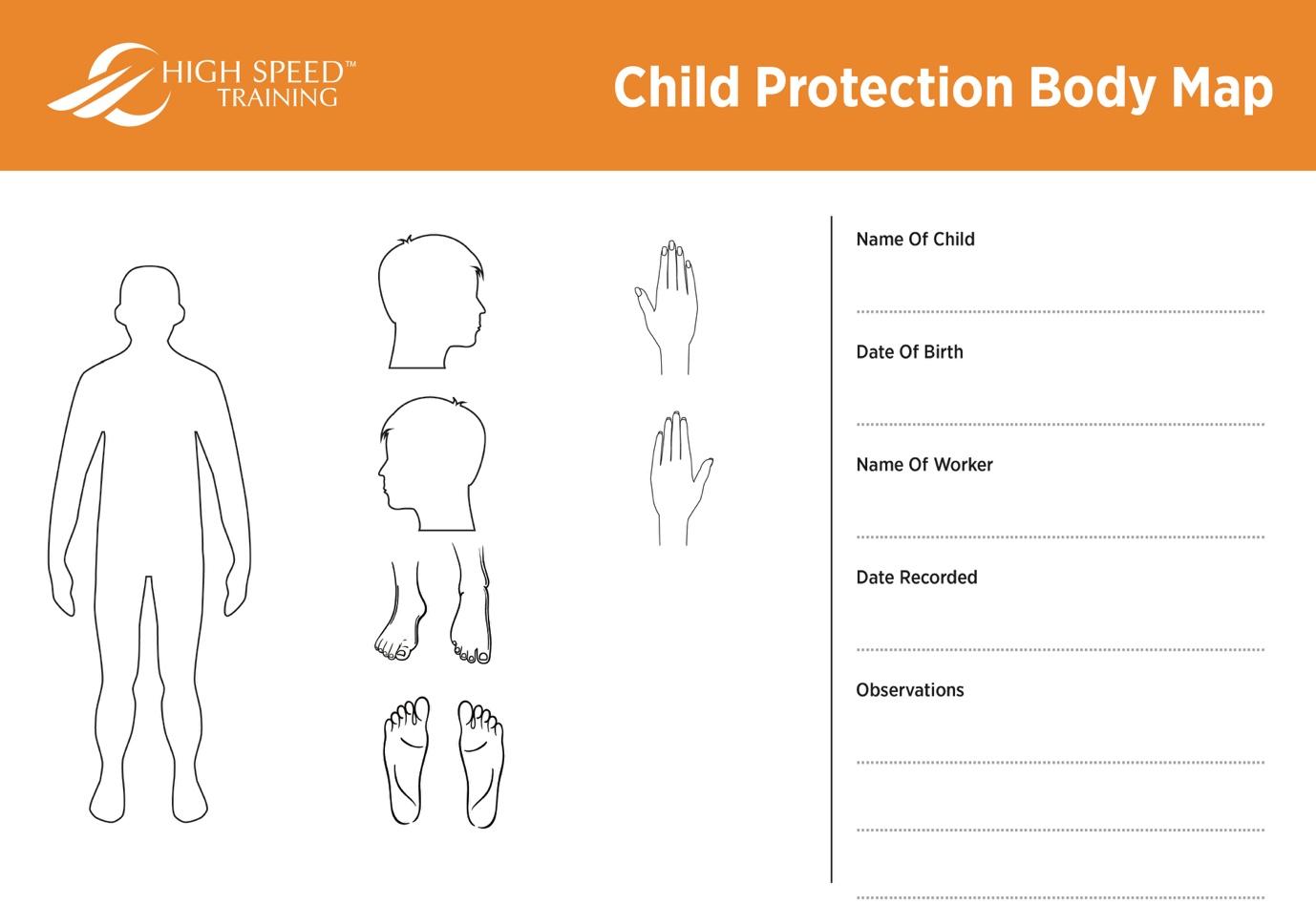 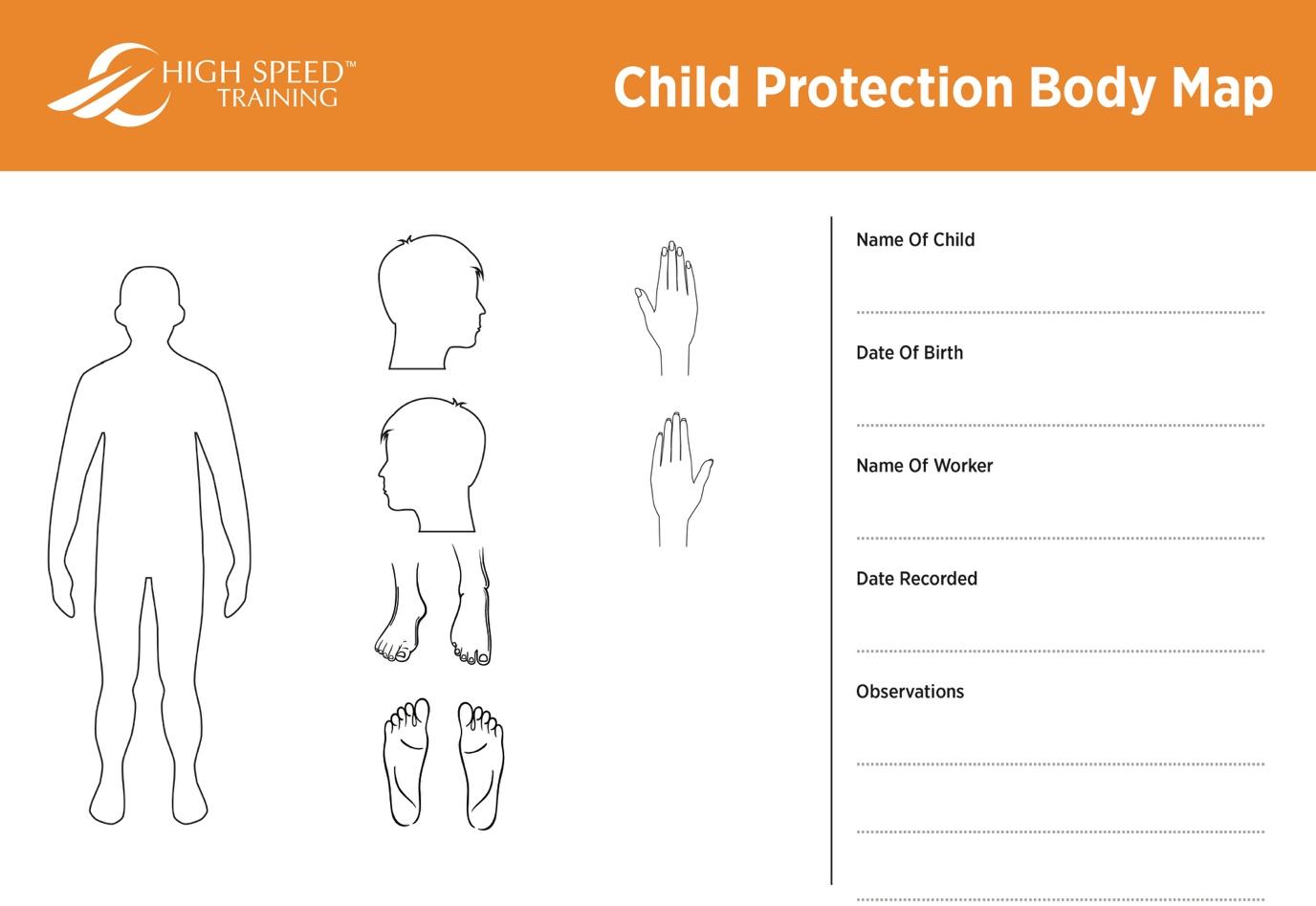 Date of alleged incidentDate/time of disclosureDate/time of referral to DSLName of child/renClass/YearName of person making this recordRole in settingSigned as a true recordDate DD/MM/YYNature of ConcernAttach additional sheet(s) if necessary(include observations as well as professional opinions)Nature of ConcernAttach additional sheet(s) if necessary(include observations as well as professional opinions)Body Map UsedBody Map UsedYesNoNoAny other relevant information (previous concern, other professionals involved/SEN details etc).Current status with social care (please tick & name where known)NoneKnown to social careAllocated Social WorkerChild Protection PlanName of Social Worker if currentName of Designated Safeguarding Lead reviewing the concernInitial Action TakenInitial Action TakenDate:Time:Further action taken (Please also record whether concerns were shared with: Parents/carersMASHAnd reason(s) why:Date:Time:Final OutcomeDate:Feedback given to member of staff sharing with DSL?Please tickPlease tickStaff member satisfied with actions?Staff member satisfied with actions?Staff member satisfied with actions?Staff member satisfied with actions?Please tickPlease tickDate:Body MapBody MapBody MapBody MapBody MapBody MapBody MapBody MapBody MapBody MapDate Concern NotedDate Concern NotedDate/Time of ReportDate/Time of ReportDate/Time of ReportName of Child/renName of Child/renClassClassClassName of person making this record (please print)Name of person making this record (please print)Role in settingRole in settingRole in settingSigned as a true recordSigned as a true recordDate DD/MM/YYDate DD/MM/YYDate DD/MM/YY